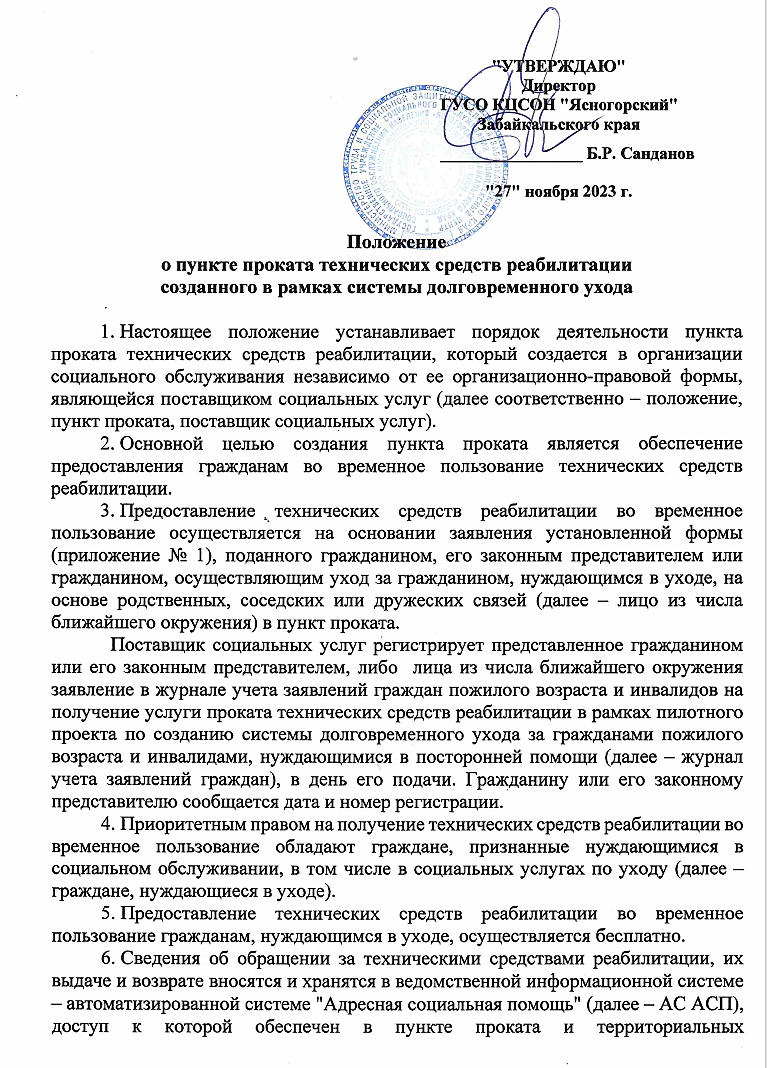 координационных центрах в целях своевременного выявления граждан, нуждающихся в уходе, и обеспечения их техническими средствами реабилитации.7. Предоставление технических средств реабилитации во временное пользование гражданам, не признанным нуждающимися в уходе, осуществляется в порядке, установленном поставщиком социальных услуг. 8. Предоставление технических средств реабилитации, предусмотренных индивидуальной программой реабилитации и абилитации инвалида, пунктом проката во временное пользование осуществляется в случаях:1) до их первичного получения в территориальных органах Фонда пенсионного и социального страхования Российской Федерации;2) до их получения в территориальных органах Фонда пенсионного и социального страхования Российской Федерации в связи с заменой (истечение срока пользования или неисправность).9. Поставщик социальных услуг заключает с гражданином, нуждающимся в уходе, его законным представителем или лицом из числа ближайшего окружения договор о предоставлении технических средств реабилитации во временное пользование (далее – договор) (приложение №2). 10. Договор составляется на один год (с последующим продлением в виде заключения дополнительного соглашения к договору (приложение №9) без ограничения количества пролонгаций).11. Выдача технических средств реабилитации гражданину, нуждающемуся в уходе, его законному представителю или лицу из числа ближайшего окружения и возврат технических средств реабилитации обратно осуществляются согласно актам сдачи- приема и приема – сдачи ТСР (приложение № 3, №4).12. Выдачу и прием технических средств реабилитации осуществляет работник пункта проката, обладающий необходимыми знаниями, умениями и навыками по применению технических средств реабилитации и пользованию ими. После сдачи технического средства реабилитации в Учреждение проводится дезинфекция, согласно порядку дезинфекции ТСР (приложение №7) и регистрируется в журнале дезинфекции ТСР (приложение №8)13. При выдаче технических средств реабилитации работник пункта проката разъясняет гражданину, нуждающемуся в уходе, его законному представителю или лицу из числа ближайшего окружения правила эксплуатации и техники безопасности при пользовании техническими средствами реабилитации.14. Технические средства реабилитации подбираются с учетом индивидуальных особенностей гражданина, нуждающегося в уходе, выдаются в исправном состоянии, проверка исправности технических средств реабилитации проводится в присутствии гражданина, нуждающегося в уходе, его законного представителя или лица из числа ближайшего окружения.15. При отсутствии у гражданина, нуждающегося в уходе, его законного представителя или лица из числа ближайшего окружения возможности самостоятельно получить или вернуть технические средства реабилитации пунктом проката могут осуществляться услуги по доставке технических средств реабилитации до места жительства или места пребывания гражданина, нуждающегося в уходе, и обратно. 16. Пункт проката может пополнять фонд технических средств реабилитации в том числе за счет приема у граждан исправных технических средств реабилитации, бывших в употреблении. После приема или возврата технических средств реабилитации в пункт проката они подлежат дезинфекции.17. Информация о пункте проката размещается:1) на информационных стендах в помещениях организаций социального обслуживания, медицинских организаций, органов местного самоуправления, территориальных органах Фонда пенсионного и социального страхования Российской Федерации и иных организаций.2) на сайте учреждения; 18. Поставщик социальных услуг, в структуре которого создан пункт проката, осуществляет консультирование граждан по вопросам получения и использования технических средств реабилитации, устанавливает время работы пункта проката исходя из региональных особенностей, в том числе в вечернее время, выходные и праздничные дни.19. Контроль за деятельностью работников пункта проката осуществляется руководителем поставщика социальных услуг, в структуре которого создан пункт проката.20. Перечень технических средств реабилитации для пункта проката предусмотрен приложением № 5 к настоящему положению.21. Учет граждан, получивших технические средства реабилитации в пункте проката, ведется в журнале учета получателей технических средств реабилитации в рамках пилотного проекта по созданию системы долговременного ухода за гражданами пожилого возраста и инвалидами, нуждающимися в посторонней помощи (приложение № 6).22. В случае временного отсутствия в пункте проката технических средств реабилитации, необходимых гражданину, устанавливается очередность на получение необходимого технического средства реабилитации. Очередность устанавливается исходя из даты поступивших заявлений, зарегистрированных в журнале учета заявлений граждан.____________________Приложение № 1к Положениюо пункте прокатаЗаявлениеПрошу предоставить мне в пользование на срок: ___________ техническое средство реабилитации:__________________________________________________________________Мне разъяснено, что в соответствии с Порядком о деятельности пунктов проката технических средств реабилитации в рамках пилотного проекта по созданию системы долговременного ухода за гражданами пожилого возраста и инвалидами, нуждающимися в посторонней помощи, техническое средство реабилитации передано мне в пользование и не подлежит передаче другим лицам.Обязуюсь по истечении срока, указанного в договоре о предоставлении технического средства реабилитации во временное пользование в рамках пилотного проекта по созданию системы долговременного ухода за гражданами пожилого возраста и инвалидами, нуждающимися в посторонней помощи, вернуть техническое средство реабилитации в пункт проката в рабочем состоянии и в полном комплекте.Я даю свое согласие на обработку в установленном порядке моих персональных данных с целью обеспечения меня техническим средством реабилитации. Достоверность сведений подтверждаю.Подпись заявителя(законного представителя)_____________________________________"_____" ____________20__ г.(подпись)     (расшифровка подписи)Приложение № 2к Положениюо пункте прокатаДоговор проката № _______технического средства реабилитацииГражданин(ка) _______________________________________________________________, проживающий(ая) по адресу: _______________________________________________________паспорт серия: __________ № _____________________ выдан "______"____________20_____г. выдан:____________________________________________________________________________________________________________________________________________________________, именуемый(ая) в дальнейшем "Арендатор", действующий от своего имени, с одной стороны и Государственное учреждение социального обслуживания "Комплексный центр социального обслуживания населения "Ясногорский" Забайкальского края, именуемое в дальнейшем "Арендодатель",  в лице директора Санданова Батора Раднаевича, действующего на основании Устава, с другой стороны, именуемые в дальнейшем "Стороны", заключили настоящий договор о нижеследующем:1. Предмет договора1. Арендодатель предоставляет Арендатору во временное владение и пользование техническое средство реабилитации:___________________________________________________________ (далее ТСР) безвозмездно.2. Права и обязанности Сторон2.1. Арендодатель обязуется:2.1.1 Предоставить во временное владение и пользование Арендатору указанное техническое средство реабилитации.2.1.2. Проверить исправность ТСР в присутствии Арендатора. При обнаружении недостатков предоставленного в прокат технического средства реабилитации, полностью или частично препятствующих пользованию, Арендодатель обязан незамедлительно устранить недостатки, либо произвести замену данного имущества другим аналогичным имуществом, находящимся в исправном состоянии.2.1.3. Ознакомить Арендатора с правилами эксплуатации и хранения, соблюдением Правил техники безопасности при получении ТСР на складе Арендодателя. 2.1.4. В случае выхода из строя ТСР не по вине Арендатора Арендодатель обязан в 3-дневный срок устранить повреждение на месте или заменить ТСР на исправное. При отсутствии возможности для такой замены действие договора считается прекращенным, ТСР возвращается Арендодателю.2.2. Арендодатель вправе:2.2.1. Осуществлять проверку порядка использования Арендатором арендуемого технического средства реабилитации в соответствии с условиями настоящего договора.2.3. Арендатор обязуется:2.3.1. Использовать ТСР в соответствии с его назначением, а также нести расходы на его содержание.2.3.2. Соблюдать надлежащий режим эксплуатации технического средства реабилитации. Содержать арендуемое ТСР в полной исправности.2.3.3. Возместить Арендодателю стоимость ремонта и транспортировки ТСР, если недостатки имущества явились следствием нарушения Арендатором правил эксплуатации и содержания имущества. Арендатор оплачивает Арендодателю стоимость ремонта и транспортировки ТСР. При этом ремонт имущества Арендодатель вправе осуществить как своими силами, так и с помощью специализированных мастерских.2.3.4. По истечении срока договора проката передать ТСР Арендодателю в состоянии, в котором оно было получено, с учетом амортизации, по передаточному акту.2.4. Арендатор не имеет права:- передавать ТСР в субаренду;- передавать свои права и обязанности по договору проката другому лицу;- предоставлять ТСР в безвозмездное пользование;- производить залог арендных прав и вносить их в качестве имущественного вклада в хозяйственные товарищества и общества или паевого взноса в производственные кооперативы.3. Заключительные положения3.1. Настоящий договор заключен с "_____" ________ 20____ г. по "_____" _________ 20____ г., но не более одного года.3.2. Если одна из сторон настоящего Договора по окончанию действия Договора не выразит намерения о расторжении, Договор автоматически пролонгируется на тот же срок.3.3. По требованию Арендатора настоящий договор, может быть, расторгнут досрочно в любое время при условии письменного предупреждения Арендодателя о своем намерении отказаться от договора не менее чем за 10 дней. В этом случае Арендатор обязан вернуть ТСР в пригодном для эксплуатации состоянии, не ухудшив его технических характеристик.3.4. Арендодатель вправе досрочно расторгнуть договор, если Арендатор использует ТСР не по целевому назначению либо умышленно или по неосторожности ухудшает качество и свойства ТСР.3.5. Во всем остальном, что не предусмотрено настоящим договором, Стороны руководствуются действующим законодательством Российской Федерации.3.6. Настоящий договор подписан в двух экземплярах, имеющих одинаковую юридическую силу – по одному для каждой из Сторон.4. Реквизиты и подписи Сторон                                                           Приложение № 3к Положениюо пункте прокатаАКТСдачи-приема TCPпо договору о предоставлении во временное пользованиетехнических средств реабилитациип. Ясногорск                                                                       «___» _________20__г.Государственное учреждение социального обслуживания "Комплексный центр социального обслуживания населения "Ясногорский" Забайкальского края, в лице директора Санданова Батора Раднаевича, действующего на основании Устава, именуемого в дальнейшем "Учреждение"  с одной стороны и гражданин ____________________________________________________________________, именуемый в дальнейшем «Получатель» с другой стороны, составили настоящий акт о нижеследующем:       В соответствии с договором о предоставлении во временное пользование технических средств реабилитации №______ от "____"________20_____ г. Учреждение передало, а Получатель принял следующее TCP:____________________________________________________________________.В результате осмотра вышеуказанных TCP неисправности не выявлены.Стороны друг к другу претензий не имеют.Настоящий акт составлен в двух экземплярах, имеющих одинаковую юридическую силу, по одному для каждой из сторон. Учреждение:                                                                     Получатель: ГУСО КЦСОН«Ясногорский» Забайкальского края___________________ Б.Р. Санданов                      ____________/__________/Приложение № 4к Положениюо пункте прокатаАКТприема-сдачи TCPпо договору о предоставлении во временное пользованиетехнических средств реабилитациип. Ясногорск                                                                             «___» _________20__г.Гражданин __________________________________________________, именуемый в дальнейшем «Получатель», с одной стороны и Государственное учреждение социального обслуживания "Комплексный центр социального обслуживания населения "Ясногорский" Забайкальского края, в лице директора Санданова Батора Раднаевича, действующего на основании Устава, именуемого в дальнейшем "Учреждение"  с другой стороны, составили настоящий акт о нижеследующем:       В соответствии с договором о предоставлении во временное пользование технических средств реабилитации №______ от "____"________20_____ г. Получатель  передал, а Учреждение приняло следующее  TCP:____________________________________________________________________.В результате осмотра вышеуказанных TCP неисправности не выявлены.Стороны друг к другу претензий не имеют.Настоящий акт составлен в двух экземплярах, имеющих одинаковую юридическую силу, по одному для каждой из сторон.Получатель:                                                      Учреждение:                                                                           ГУСО КЦСОН                                                                           «Ясногорский» Забайкальского края___________ / ____________/                          _______________ Б.Р. Санданов                    Приложение № 5к Положениюо пункте прокатаПеречень технических средств реабилитацииПункта проката ТСРПриложение № 6к Положениюо пункте прокатаЖурнал учетаполучателей технических средств реабилитации в рамках пилотного проекта по созданию системы долговременного ухода за гражданами пожилого возраста и инвалидами, нуждающимися в посторонней помощиПриложение № 7к Положениюо пункте прокатаПорядокдезинфекции технических средств реабилитацииДля проведения дезинфекции технических средств реабилитации в ГУСО КЦСОН «Ясногорский» Забайкальского края используется дезинфицирующее средство «Жавель-Абсолют» в виде таблеток. Рабочие растворы средства «Жавель-Абсолют» готовят в эмалированных, стеклянных или пластмассовых емкостях путем растворения определенного числа таблеток в воде (таблица 1).Таблица 1Приготовление рабочих растворовПримечание: к растворам, применяемым для обеззараживания поверхностей добавить 0,5 % моющего средства.Последовательность действий1. Надеть спецодежду (халат, перчатки, маска, защитные очки).2. Подготовить дезинфицирующее средство, ветошь (2 шт.) и емкость длядезинфекции с крышкой и маркировкой.3. Залить в ёмкость дезинфицирующий раствор нужной концентрации.4. Выполнить процедуру с использованием технических средств реабилитацииДезинфекции методом полного погружения1. Погрузить полностью предмет ухода, заполняя его полости дезинфицирующим раствором.2. Снять перчатки.3. Отметить время начала дезинфекции.4. Выдержать необходимое время процесса дезинфекции данным средством.5. Надеть перчатки.6. Вымыть предмет ухода под проточной водой, используя моющие средства,высушить.7. Вылить дезинфицирующий раствор в канализацию.8. Хранить предмет ухода в специально отведённом месте.9. Снять спецодежду, вымыть и осушить руки.Дезинфекции методом двукратного протирания1. Протереть последовательно, двукратно с интервалом в 15 мин, предмет уходадезинфицирующим средством.2. Следить, чтобы не оставалось необработанных промежутков на предмете ухода.3. Дать высохнуть.4. Вымыть предмет ухода под проточной водой, используя моющие средства,высушить.5. Вылить дезинфицирующий раствор в канализацию.6. Хранить предмет ухода в специально отведённом месте.7. Снять спецодежду, вымыть и осушить руки.Меры предосторожности:1. К работе со средством «Жавель-Абсолют» не допускаются лица с повышеннойчувствительностью к хлору.2. Приготовление рабочих растворов средства не требует защиты органовдыхания.3. Все работы со средством следует проводить с защитой кожи рук резиновымиперчатками. 4. Все виды работ с растворами от 0,015 до 0,05 % концентрации активного хлораможно проводить без средств защиты органов дыхания и глаз. 5. Работы с растворами, содержащими от 0,1 % и выше активного хлора, следует проводить с защитой органов дыхания и глаз.6. Все емкости с растворами следует закрывать крышками.7. Средство следует хранить в темном, сухом месте отдельно от лекарственных препаратов, в местах, недоступных для обслуживаемых.Дезинфекция технических средств реабилитации1. Кресло-коляски: (метод двукратного протирания) протираются илиорошаются рабочим дезинфицирующим раствором 0,015% средства «Жавель-Абсолют» 2-х кратно с интервалом 15 минут.2. Ходунки: (метод двукратного протирания) протираются или орошаютсярабочим дезинфицирующим раствором 0,015% средства «Жавель-Абсолют» 2-хкратно с интервалом 15 минут.3. Костыли и трости: (метод двукратного протирания) протираются илиорошаются рабочим дезинфицирующим раствором 0,015% средства «Жавель-Абсолют» 2-х кратно с интервалом 15 минут.4. Скользящая доска для пересаживания: (метод полного погружения) замачивается в рабочем растворе 0,015% средства «Жавель-Абсолют» на 60 минут, затем ополаскивается проточной водой до исчезновения запаха и вытирается ветошью насухо.5. Кресло-туалет / судно подкладное: (метод полного погружения) санитарное судно отсоединяетсяот кресла-туалета и замачивается в рабочем растворе 0,06% средства «Жавель-Абсолют» на 60 минут, затем ополаскивается проточной водой до исчезновениязапаха и вытирается ветошью насухо. Подлокотники и ножки кресла-туалетапротираются или орошаются рабочим дезинфицирующим раствором 0,015%средства «Жавель-Абсолют» 2-х кратно с интервалом 15 минут.6. Сиденье для ванны, стул/табурет для мытья в ванне (душе): (метод двукратного протирания) протирается или орошается рабочим дезинфицирующим раствором 0,015% средства «Жавель-Абсолют» 2-х кратно с интервалом 15 минут.7. Противопролежневый матрас: (метод двукратного протирания) переддезинфекцией надувается и протирается рабочим дезинфицирующим раствором0,015% средства «Жавель-Абсолют» 2-х кратно с интервалом 15 минут. Сушитсяматрас вдали от солнечных лучей. Компрессор протирается мягкой влажнойтряпочкой без использования спирта, мыло и абразивных чистящих средств.8. Кровать функциональная механическая: (метод двукратного протирания) протираются или орошаются рабочим дезинфицирующим раствором 0,015% средства «Жавель-Абсолют» 2-х кратно с интервалом 15 минут.9. Противопролежневая подушка для сидения, ванночка для мытья головы/ ванночка для мытья головы надувная: (метод двукратного протирания) перед дезинфекцией надувается и протирается рабочим дезинфицирующим раствором 0,015% средства «Жавель-Абсолют» 2-х кратно с интервалом 15 минут. Сушится изделие вдали от солнечных лучей. Компрессор протирается мягкой влажной тряпочкой без использования спирта, мыло и абразивных чистящих средств.10. Лестница для подъема больного с жесткими перекладинами, 4-х ступенчатая, ступеньки с поручнем/ступеньки без поручня: (метод двукратного протирания) протираются или орошаются рабочим дезинфицирующим раствором 0,015% средства «Жавель-Абсолют» 2-х кратно с интервалом 15 минут.11. Опора под спину/опора для сиденья, прикроватный столик, аппарат для измерения АД, термометр: (метод двукратного протирания) протираются или орошаются рабочим дезинфицирующим раствором 0,015% средства «Жавель-Абсолют» 2-х кратно с интервалом 15 минут.12. Скользящая простынь/скользящий рукав, пояс вспомогательный для перемещения / пояс-ремень: замачивается в рабочем растворе 0,06% средства «Жавель-Абсолют» на 60 минут, затем ополаскивается проточной водой до исчезновения.Приложение 8 к Положению о Пункте проката ЖУРНАЛдезинфекции технических средств реабилитацииПриложение 9 к Положению о Пункте прокатаДополнительное соглашение №______к договору проката от ___________№________технического средства реабилитацииГражданин(ка) ____________________________________________________________________, проживающий(ая) по адресу__________________________________________________________ паспорт серия __________№ ______________ выдан «_________»__________________20____ г. кем выдан _________________________________________________________________________именуемый (ая) в дальнейшем «Арендатор», действующий от своего имени, с одной стороны и ГУСО КЦСОН «Ясногорский» Забайкальского края, именуемое в дальнейшем «Арендодатель»,  в лице исполняющего обязанности директора Санданова Батора Раднаевича, действующего на основании Устава, с другой стороны, именуемые в дальнейшем «Стороны», заключили настоящее Дополнительное соглашение к договору проката технического средства реабилитации от _____20__г. №______ (далее по тексту Договор) о нижеследующем:1. Пункт 3.1  договора проката технического средства реабилитации №______от _______изложить в следующей редакции:"3.1. Настоящий договор заключен с «___» ________ 20___ г. по «___» __________ 20___ г.2 Настоящее дополнительное соглашение составлено и подписано в двух экземплярах, имеющих одинаковую юридическую силу - по одному для каждой из Сторон.Реквизиты и подписи Сторон   Арендодатель                                                                                                Арендатор  М.П.В ГУСО КЦСОН "Ясногорский" Забайкальского краяот _____________________________________________(фамилия имя отчество)________________________________________________________________________________________________проживающего по адресу__________________________________________________________________________Дата рождения "_____" ____________________           г.Паспорт серия ___________ № _____________________Выдан "_______"_______________________                 г.________________________________________________________________________________________________________________________________________________(наименование органа, выдавшего паспорт)Контактный телефон_____________________________п. Ясногорск                      "__  "___________20___ г.АрендодательГосударственное учреждение социального обслуживания "Комплексный центр социального обслуживания населения "Ясногорский" Забайкальского края674520 Забайкальский край, Оловяннинский район, п. Ясногорск, ул. Мира 13ИНН 7515005080БИК 047601001ОТДЕЛЕНИЕ ЧИТА БАНКА РОССИИ// УФК по Забайкальскому краю г. Чита л/с 20916X51000 (буква X-английского алфавита) Единый казначейский счет   40102810945370000063Счет получателя 03224643760000009100Директор____________   Б.Р. Санданов                                                                                           М.П.Арендатор________________________________________Фамилия, имя, отчествопаспорт серия___________№_____________выдан "____" _______________20______ г.____________________________________________________________________________адрес проживания________________________________________________________________________________________________________телефон_______________________________________              ______________________     (подпись)            (расшифровка подписи)№Наименование1Кровать функциональная механическая2Противопролежневый матрац3Противопролежневая подушка для сидения4Лестница для подъема больного с жесткими перекладинами, 4-х ступенчатая5Опора под спину/опора для сиденья6Скользящая простынь/скользящий рукав7Скользящая доска для пересаживания8Прикроватный столик9Пояс вспомогательный для перемещения/пояс-ремень10Ходунки-опоры/ходунки-шагающие11Трость опорная12Костыли подмышечные13Костыли с опорой под локоть14Кресло-коляска с ручным приводом15Кресло-коляска с ручным приводом для лиц с большим весом16Кресло-стул с санитарным оснащением/кресло-туалет17Ступеньки с поручнем/ступеньки без поручня18Сиденье для ванной/сиденье для ванной поворотное19Стул/табурет для мытья в ванне (душе)20Ванночка для мытья головы/ ванночка для мытья головы надувная21Комплект малых средств реабилитации (посуда)22Аппарат электронный для измерения артериального давления автоматический23Судно подкладное24Термометр электронный№ 
п/пДата   
выдачи технического средства реабилитацииФ.И.О., 
дата  
рождения
гражданинаАдрес   
проживания

Документ,  
удостоверяющий
личность,  
серия, номер, 
кем и когда  
выданНаименование 
технического 
средства реабилитации,  
количество, 
шт.Срок пользования по договоруДата и номер договора  

Подпись получателяДата возврата технического средства реабилитацииСодержание активного хлора (АХ), %Количество таблеток на 10 л воды0,01510,0640,170,214№Наименование ТСР,инвентарный номерДатавозвратаТСРДатаобработкиТСРНаименованиедезинфицирующегосредства,концентрацияФИОисполнителя,подписьп. Ясногорск«____ » ________20___ г.Государственное учреждение социального обслуживания "Комплексный центр социального обслуживания населения "Ясногорский" Забайкальского края674520 Забайкальский край, Оловяннинский район, п. Ясногорск, ул. Мира 13ИНН 7515005080БИК 047601001ОТДЕЛЕНИЕ ЧИТА БАНКА РОССИИ// УФК по Забайкальскому краю г. Чита л/с 20916X51000 (буква X-английского алфавита) Единый казначейский счет   40102810945370000063Счет получателя 03224643760000009100Директор____________           Б.Р. Санданов                    ________________________________________Фамилия, имя, отчествопаспорт серия___________№_____________выдан "____" _______________20______ г.____________________________________________________________________________адрес проживания________________________________________________________________________________________________________телефон_______________________________________              ______________________       (подпись)           (расшифровка подписи)